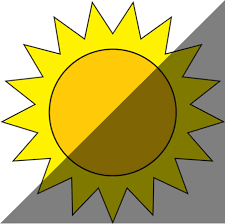 I was surprised by…______________________________________________________________________________________________________Starting Temperature After 5 Minutes After 10 Minutes After 15 Minutes Cup in the shadeCup in the sun 